.Toe-struts forward, behind, side , cross, holdToe-struts forward, behind, side , cross, holdMonterey Turn 1/2 R 2xSide, together, 1/4 turn R & step forward, hold , step, 1/2 turn R, step, holdFull turn L, stomps, rocking chairGrape-vine R, stomp, heel, hook, point, flickGrape-vine L, stomp, heel, hook, point, holdSailor-turn 1/2 R, scuff, step, lock, step, scuff.. und von vornRestart 1: in der 3.Runde Restart (3 Uhr) Tanze bis Count 32, dann den Tanz von vorn beginnenRestart 2: in der 6.Runde Restart (9 Uhr) Tanze bis Count 24, dann den Tanz von vorn beginnenDank an Ole für die Zurverfügungstellung der Tanzbeschreibung.Contact: www.bald-eagle.deSaturday Night (de)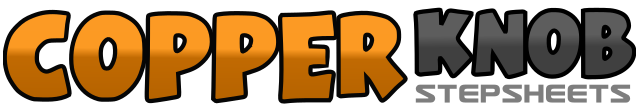 .......Count:64Wall:4Level:Intermediate.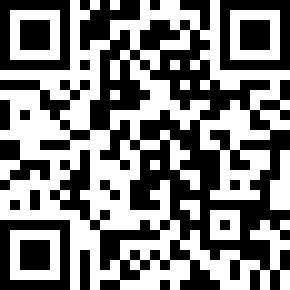 Choreographer:Ole Jacobson (DE) - Juni 2011Ole Jacobson (DE) - Juni 2011Ole Jacobson (DE) - Juni 2011Ole Jacobson (DE) - Juni 2011Ole Jacobson (DE) - Juni 2011.Music:Saturday Night - Heidi HaugeSaturday Night - Heidi HaugeSaturday Night - Heidi HaugeSaturday Night - Heidi HaugeSaturday Night - Heidi Hauge........1,2RFußspitze vorn aufsetzen - RFerse absetzen3,4LFußspitze vorn aufsetzen - LFerse absetzen5,6RF hinter LF kreuzen- LF kleiner Schritt nach L7,8RF vor LF kreuzen – halten1,2LFußspitze vorn aufsetzen - LFerse absetzen3,4RFußspitze vorn aufsetzen - RFerse absetzen5,6LF hinter RF kreuzen- RF kleiner Schritt nach R7,8LF vor RF kreuzen – halten1,2RF nach R auftippen - 1/2 R-Drehung auf LF, RF neben LF absetzen3,4LF nach L auftippen - LF neben RF absetzen (Gewicht auf LF)5-8Counts 1-4 wiederholen1,2RF Schritt nach R- LF an RF heransetzen3,41/4 R-Drehung auf LF, RF Schritt nach vorn – halten5,6LF Schritt nach vorn - 1/2 R-Drehung auf beiden Ballen (Gewicht am Ende auf RF)7,8LF Schritt nach vorn – halten1,21/2 L-Drehung auf LF, RF Schritt zurück - 1/2 L-Drehung auf RF, LF Schritt nach vorn3,4RF Schritt nach vorn aufstampfen - LF Schritt nach vorn aufstampfen5,6RF Schritt nach vorn und belasten - Gewicht zurück auf LF7,8RF Schritt zurück und belasten - Gewicht vor auf LF1,2RF Schritt nach R - LF hinter RF kreuzen3,4RF Schritt nach R - LF neben RF aufstampfen (Gewicht auf RF)5,6LFerse vorn aufsetzen -  LF vor RF gekreuzt anheben7,8LF nach L auftippen - LF hinter RF gekreuzt anheben1,2LF Schritt nach L- RF hinter LF kreuzen3,4LF Schritt nach L - RF neben LF aufstampfen (Gewicht auf LF)5,6RFerse vorn aufsetzen -  RF vor LF gekreuzt anheben7,8RF nach R auftippen – halten1,21/2 R-Dehung auf LF, RF in grossen Bogen hinter LF setzen .- LF kleiner Schritt nach L3,4RF Schritt nach vorm - LFerse mit Bodenstreifer nach vorn schwingen5,6LF Schritt nach vorn - RF hinter LF gekreuzt heran setzen7,8LF Schritt nach vorn - RFerse mit Bodenstreifer nach vorn schwingen